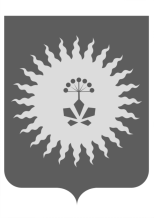 АДМИНИСТРАЦИЯАНУЧИНСКОГО МУНИЦИПАЛЬНОГО ОКРУГА ПРИМОРСКОГО КРАЯП О С Т А Н О В Л Е Н И Е15.04.2022                                     с.Анучино                                      № 341О внесении изменений в  муниципальную программу «Обеспечение жильем молодых семей Анучинского муниципального округа на 2020-2024 годы» от 30.09.2019 г №554ПОСТАНОВЛЯЕТ:В  муниципальную программу  «Обеспечение жильем молодых семей Анучинского муниципального округа на 2020-2024 годы» от 0.09.2019 г №554 внести следующие изменения:В Паспорт Программы, раздел «Реквизиты нормативно-правовых актов, которыми утверждены государственные программы Российской Федерации, Приморского края» добавить пункт:- Постановление Администрации Приморского края от 30.12.2019 № 945-па «Об утверждении государственной программы Приморского края «Обеспечение доступным жильем и качественными услугами жилищно-коммунального хозяйства населения Приморского края» на 2020 - 2027 годы».Паспорт Программы, раздел «Объем средств бюджета Анучинского муниципального округа на финансирование муниципальной программы и прогнозная оценка привлекаемых на реализацию ее целей средств федерального, краевого бюджетов, внебюджетных средств» читать в новой редакции: 1.2. Паспорт Программы, раздел 7. Ресурсное обеспечение программы, читать в новой редакции:Пункт 14. главы 1  приложения №1  Программы читать в новой редакции: «Размер  социальной выплаты рассчитывается на дату утверждения органом исполнительной власти субъекта  РФ  списков молодых семей - претендентов на получение социальной выплаты, указывается в свидетельстве о праве на получение социальной выплаты и остается неизменным в течение всего срока его действия».Пункт 32. главы 1 приложения №1 Программы читать в новой редакции: «Распорядитель счета имеет право использовать социальную выплату для приобретения у любых физических лиц, за исключением указанных в пункте 2(1) настоящих Правил, и (или) юридических лиц жилого помещения как на первичном, так и на вторичном рынках жилья, уплаты цены договора участия в долевом строительстве, предусматривающего в качестве объекта долевого строительства жилое помещение, или для строительства жилого дома, отвечающих требованиям, установленным статьями 15 и 16 Жилищного кодекса Российской Федерации, благоустроенных применительно к условиям населенного пункта, в котором приобретается (строится) жилое помещение для постоянного проживания.Приобретаемое жилое помещение (в том числе являющееся объектом долевого строительства) должно находиться или строительство жилого дома должно осуществляться на территории субъекта Российской Федерации, орган исполнительной власти которого включил молодую семью - участницу мероприятия ведомственной целевой программы в список претендентов на получение социальной выплаты.В случае использования социальной выплаты в соответствии с подпунктами «а» - «д», «ж» и «з» пункта 2 настоящих Правил общая площадь приобретаемого жилого помещения (строящегося жилого дома, жилого помещения, являющегося объектом долевого строительства) в расчете на каждого члена молодой семьи, учтенного при расчете размера социальной выплаты, не может быть меньше учетной нормы общей площади жилого помещения, установленной органами местного самоуправления в целях принятия граждан на учет в качестве нуждающихся в жилых помещениях в месте приобретения жилого помещения или строительства жилого дома.В случае использования социальной выплаты в соответствии с подпунктом «е» пункта 2 настоящих Правил общая площадь приобретаемого жилого помещения (строящегося жилого дома) в расчете на каждого члена молодой семьи на дату государственной регистрации права собственности на такое жилое помещение (жилой дом) не может быть меньше учетной нормы общей площади жилого помещения, установленной органами местного самоуправления в целях принятия граждан на учет в качестве нуждающихся в жилых помещениях в месте приобретения жилого помещения или строительства жилого дома.В случае использования социальной выплаты в соответствии с подпунктами «ж» - «и» пункта 2 настоящих Правил общая площадь жилого помещения, являющегося объектом долевого строительства, в расчете на каждого члена молодой семьи на дату государственной регистрации договора участия в долевом строительстве (договора уступки прав требований по договору участия в долевом строительстве) не может быть меньше учетной нормы общей площади жилого помещения, установленной органами местного самоуправления в целях принятия граждан на учет в качестве нуждающихся в жилых помещениях в месте приобретения строящегося жилого помещения, являющегося объектом долевого строительства по договору участия в долевом строительстве.Молодые семьи - участники мероприятия ведомственной целевой программы могут привлекать в целях приобретения жилого помещения (строительства жилого дома, уплаты цены договора участия в долевом строительстве (договора уступки прав требований по договору участия в долевом строительстве) собственные средства, средства материнского (семейного) капитала, средства кредитов или займов, предоставляемых любыми организациями и (или) физическими лицами, и средства, предоставляемые при реализации мер государственной поддержки семей, имеющих детей, в части погашения обязательств по ипотечным жилищным кредитам, предусмотренных Федеральным законом «О мерах государственной поддержки семей, имеющих детей, в части погашения обязательств по ипотечным жилищным кредитам (займам) и о внесении изменений в статью 13.2 Федерального закона «Об актах гражданского состояния».Социальная выплата не может быть использована на приобретение жилого помещения у близких  родственников (супруга (супруги), дедушки (бабушки), внуков, родителей (в том числе усыновителей), детей (в том числе усыновленных) полнородных и неполнородных братьев и сестер».В п.2  главы 2  приложения №1 добавить раздел: е) предоставление  копий документов, подтверждающих регистрацию в системе индивидуального (персонифицированного) учета каждого члена семьи.2. Общему отделу администрации округа (Бурдейной) опубликовать настоящее постановление в на официальном сайте администрации Анучинского муниципального округа в информационно-телекоммуникационной сети Интернет.3. Контроль за исполнением данного постановления возложить на первого заместителя главы администрации Анучинского муниципального округа А.Я.Янчука.Глава Анучинского муниципального округа                                                          С.А.ПонуровскийВ соответствии со статьей 179 Бюджетного кодекса Российской Федерации, постановления Правительства Российской Федерации от 17.12.2010 № 1050 «О реализации отдельных мероприятий государственной программы Российской Федерации «Обеспечение доступным и комфортным жильем и коммунальными услугами граждан Российской Федерации»,  во исполнение постановления администрации Анучинского муниципального района от 23.11.2018 № 552 «Об утверждении  порядка принятия решений о разработке муниципальных программ, реализации и оценки эффективности в Анучинском муниципальном районе», Устава Анучинского муниципального округа Приморского края, администрация Анучинского муниципального округа Приморского краяОбъем средств бюджета Анучинского муниципального округа на финансирование муниципальной программы и прогнозная оценка привлекаемых на реализацию ее целей средств федерального, краевого бюджетов, внебюджетных средствОбщий объем финансирования –17 742 795,41  рублей, в т.ч. по годам:2020 год –3141331,2 руб.: в т.ч. из средств местного бюджета – 864000,00 руб.; из средств федерального и краевого бюджета – 2277331,2 руб.;2021 год – 3830761,20руб.: в т.ч. из средств местного бюджета – 864000,00 руб.; из средств федерального и краевого бюджета – 2966761, 2 руб.;2022 год – 3220560,01 руб.: в т.ч. из средств местного бюджета – 864000,00 руб.; из средств федерального и краевого бюджета – 2356560,01руб.;2023 год –3663210,36 руб.: в т.ч. из средств местного бюджета – 864000,00 руб.; из средств федерального и краевого бюджетов – 2799210,36 руб.;2024 год – 3886932,64 руб.: в т.ч. из средств местного бюджета – 864000,00 руб.; из средств федерального и краевого бюджетов – 3022932,64 руб.№п/пНаименование подпрограммы, основного мероприятия подпрограммы, отдельного мероприятия программыОтветственный исполнитель, соисполнитель/ГРБСИсточник ресурсного обеспеченияКод бюджетной классификацииКод бюджетной классификацииКод бюджетной классификацииКод бюджетной классификацииОценка расходов(рублей)Оценка расходов(рублей)Оценка расходов(рублей)Оценка расходов(рублей)Оценка расходов(рублей)№п/пНаименование подпрограммы, основного мероприятия подпрограммы, отдельного мероприятия программыОтветственный исполнитель, соисполнитель/ГРБСИсточник ресурсного обеспеченияГРБСРзПрЦСРВР20202021202220232024Муниципальная программа«Обеспечение жильем молодых семей Анучинского муниципального округа на 2020-2024 годы»Отдел социального развития администрации АМО ФЭУ, Отдел имущественных и земельных отношенийВсего3141331,203830761,203220560,013663210,363886932,64Муниципальная программа«Обеспечение жильем молодых семей Анучинского муниципального округа на 2020-2024 годы»Отдел социального развития администрации АМО ФЭУ, Отдел имущественных и земельных отношенийБюджет АМО864000,0864000,0864000,0850500,0850500,0Муниципальная программа«Обеспечение жильем молодых семей Анучинского муниципального округа на 2020-2024 годы»Отдел социального развития администрации АМО ФЭУ, Отдел имущественных и земельных отношенийКраевой, федеральный бюджеты2277331,2 2966761,2 2356560,012812710,363036432,641Основное мероприятиеПоддержка по обеспечению жильем граждан,предоставление социальных выплат молодым семьям – участникам программыОтдел соцразвития, ФЭУ, отдел имущественных и земельных отношенийВсего3141331.23830761,203220560,013663210,363886932,641Основное мероприятиеПоддержка по обеспечению жильем граждан,предоставление социальных выплат молодым семьям – участникам программыОтдел соцразвития, ФЭУ, отдел имущественных и земельных отношенийБюджет АМО864000,0864000,0864000,0850500,0850500,01Основное мероприятиеПоддержка по обеспечению жильем граждан,предоставление социальных выплат молодым семьям – участникам программыОтдел соцразвития, ФЭУ, отдел имущественных и земельных отношенийКраевой и федеральный бюджет2277331,2 2966761,2 236560,012812710,363036432,64